School of Social and Political Sciences
PhD Position Opportunity 
Expressions of Interest Form 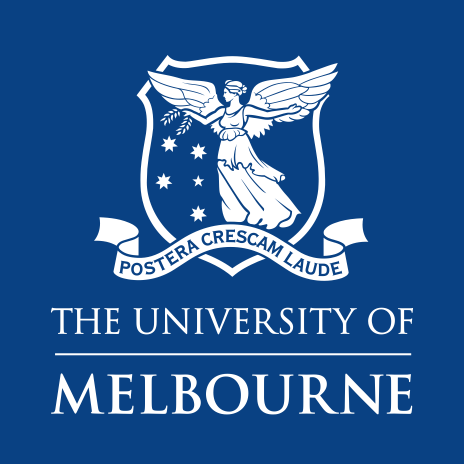 Complete the Expression of Interest form and send a completed copy, along with your supporting documents as a single PDF document to Dr Dara Conduit (dconduit@unimelb.edu.au) by no later than 05 September 2022 with PhD opportunity in Digital Authoritarian in the subject heading. Please ensure you include all of the following documents:A cover letter that sets out why your skills, background and interests make you a strong candidate for this position (no more than two pages). 2,500-word research proposal, including problem statement, brief literature review, methodology and methods (no more than two pages). A 5,000-word writing sample A current CV outlining your all complete and incomplete academic qualifications and work experience, details of any research publications (if relevant), and listing three referees (no more than five pages). Academic transcripts. Please note that only shortlisted applicants will be invited to an interview. Should your expression of interest be deemed successful, you will be invited to formally apply for the Faculty of Arts Doctor of Philosophy in Arts program. The English language requirements must be satisfied at time of application. Applicant Information Academic Details - Please list prior tertiary qualifications and degrees completed (in chronological order) including those in which you are currently enrolled, or you began a degree and did not complete  Have you completed any substantial pieces of research as part of your previous degrees?☐ No ☐ Yes, list the most recent Honours or Masters thesis/dissertation.Referee 1 - Contact detailsReferee 2 - Contact detailsReferee 2 - Contact detailsSUBMISSION ADVICEPlease combine this completed form and all supporting documents into a single file and rename it as follows: 2022_Your Name_EOI_Digital AuthoritarianismThanks for your interest.If you have any questions about this PhD opportunity or the application process, please contact Dr Dara Conduit (dconduit@unimelb.edu.au). Applications close on 05 September 2022Full name (including title)Current institution:UoM student ID (if applicable):Telephone contact:Email:Country of Citizenship or PR :Name of degree (e.g. Bachelor of Arts)Name of Institution & countryCurrent (CU)/ Complete (CO)/ Incomplete (INC)Date completed/ceased OR Expected date of completion (mm/yy)Program length (e.g. usual full time duration of the program)For which degree was this thesis/dissertations?For which degree was this thesis/dissertations?For which degree was this thesis/dissertations?For which degree was this thesis/dissertations?TitleWord CountWord CountMark or grade received    Mark or grade received    Describe the nature/type of research undertaken, proportion of year's assessment or the required length of time spent for the research component and how it was examined e.g, internally by your supervisor, by an external examiner etc. If these details are available online, please provide the web address.Describe the nature/type of research undertaken, proportion of year's assessment or the required length of time spent for the research component and how it was examined e.g, internally by your supervisor, by an external examiner etc. If these details are available online, please provide the web address.Describe the nature/type of research undertaken, proportion of year's assessment or the required length of time spent for the research component and how it was examined e.g, internally by your supervisor, by an external examiner etc. If these details are available online, please provide the web address.Describe the nature/type of research undertaken, proportion of year's assessment or the required length of time spent for the research component and how it was examined e.g, internally by your supervisor, by an external examiner etc. If these details are available online, please provide the web address.Describe the nature/type of research undertaken, proportion of year's assessment or the required length of time spent for the research component and how it was examined e.g, internally by your supervisor, by an external examiner etc. If these details are available online, please provide the web address.Describe the nature/type of research undertaken, proportion of year's assessment or the required length of time spent for the research component and how it was examined e.g, internally by your supervisor, by an external examiner etc. If these details are available online, please provide the web address.Full name (including title):Institution:Department:Telephone:Email:Full name (including title)Institution:Department:Telephone:Email:Full name (including title)Institution:Department:Telephone:Email: